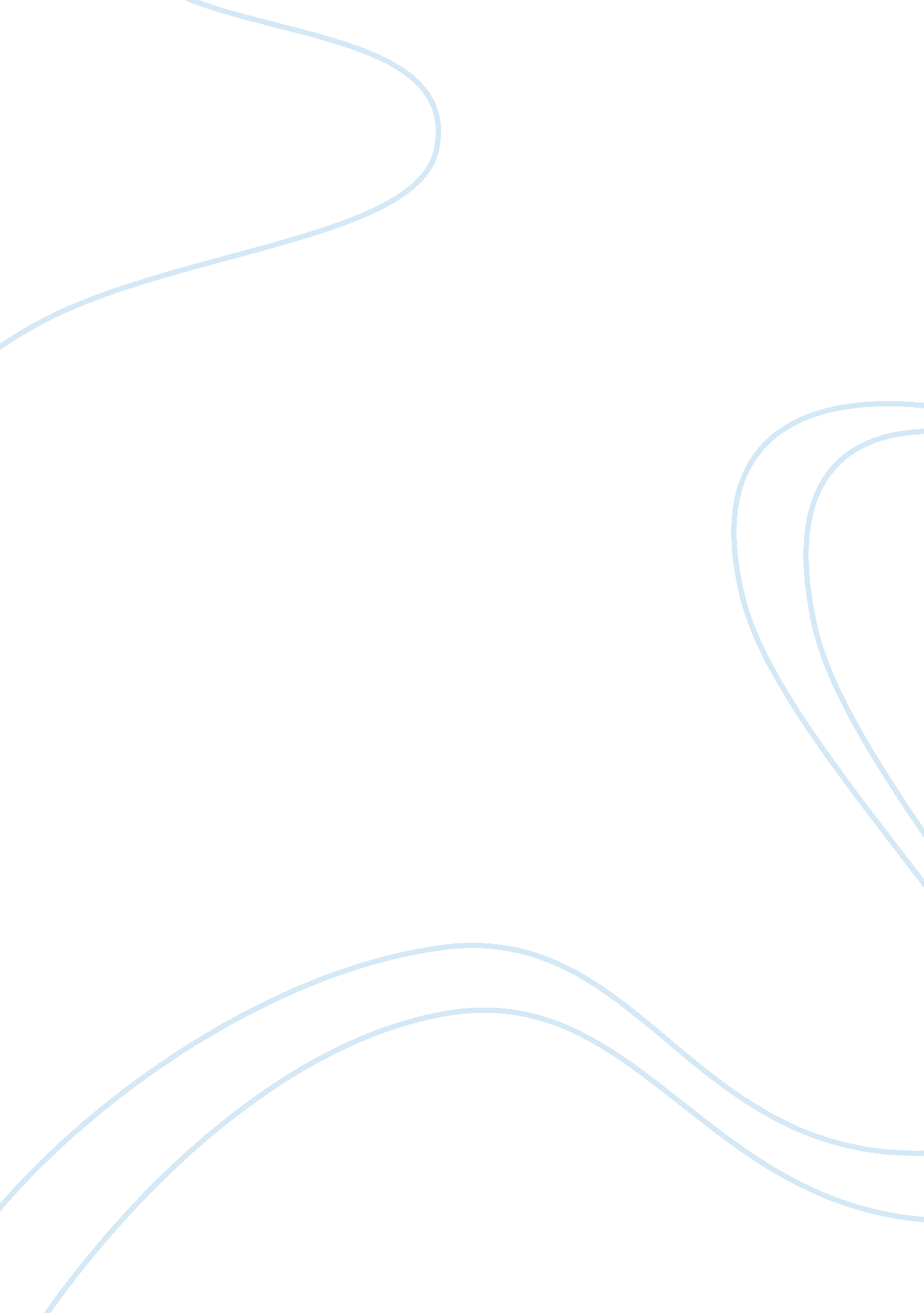 End of quiz chapter 3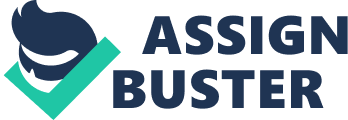 Which is NOT true about the Internet? It was developed as an additional means of commerce What do you need to read, send, and organize e-mail from any computer? A Web-based e-mail account Which is NOT an example of social networking? E-mail Which of the following is NOT a characteristic of a blog? Blogs are private and require password access Which of the following is true about plug-ins? Plug-ins are necessary for viewing most Web graphics What feature is a list of pages you've visited within a Web site? Breadcrumb trail Which is NOT park of a search engine? Subject directory When using the Internet for research, you: Should evaluate sites for bias and relevance Which of the following is not an Internet protocol? ARPNET EBay and Craigslist are examples of what kind of electronic commerce? C2C [consumer to consumer] The information in e-mil is no more private than a postcard. True A search engine that searches other seach engines is called a SuperSearch engine. False A green shaded address bar on a Web site indicates that the Web site is secure. True Each time you connect to the Internet, your computer is assigned the same IP address. False In the Web address www. facebook. com, facebook is the top-level domain. False ONEND OF QUIZ CHAPTER 3 SPECIFICALLY FOR YOUFOR ONLY$13. 90/PAGEOrder Now 